First Name of Application CV No 1662984Whatsapp Mobile: +971504753686 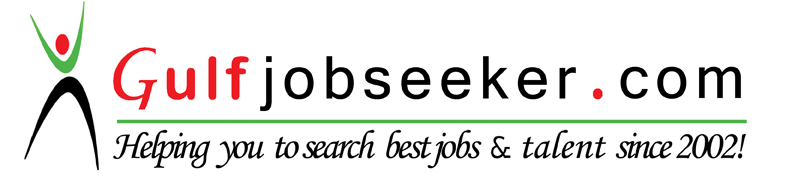 To get contact details of this candidate Purchase our CV Database Access on this link.http://www.gulfjobseeker.com/employer/services/buycvdatabase.php EDUCATIONAL BACKGROUND	Occidental Mindoro State College			Labangan Poblacion, San Jose, Occidental MindoroBS Criminology							2006 - 2010San Jose National High SchoolBagong Sikat, San Jose, Occidental Mindoro2002 – 2006San Roque 1, Elementary SchoolSan Roque 1, San Jose, Occidental Mindoro1996 - 2002WORK EXPERIENCEStore Supervisor-AdministrationRobinsons Builders San Jose Mindoro Branch , PhilippinesOctober 2014 – March 2016Duties and Responsibilities:Meet and exceed the company’s service standards and sales goals on a consistent basis.Spend time on the selling floor working with customers to assist them with their product selections by providing through product knowledge information.Attend and participate in store meetings, company training sessions as required furthering the development of skills to meet the company’s objectives.Maintain health and safety measures and store’s cleanliness Organize and distribute staff schedules.Handle customer complaints, issues and question.CashierRobinsons Builders San Jose Mindoro Branch , PhilippinesJune 2014 – October 2014CashierAM BUILDER’S DEPOT San Jose Mindoro Branch, PhilippinesMay 2014 – June 2014Lady GuardIbiden Philippines Inc.FPIP, Brgy. Sta. Anastacia  Sto. Tomas, Batangas, PhilippinesAugust 2010 – November 2011PERSONAL INFORMATIONAge 			: 25yrs.old				Civil status		: Single					Birthday		: September 16, 1990			SKILLSKnowledge on ComputerHave good personnel relation